INDICAÇÃO Nº 3238/2018Sugere ao Poder Executivo Municipal conserto de um  buraco no asfalto, em obra realizada pelo DAE, na Rua João Gilberto Franchi, nº 654 Bairro Jardim das Orquídeas, neste Município.Excelentíssimo Senhor Prefeito Municipal, Nos termos do Art. 108 do Regimento Interno desta Casa de Leis, dirijo-me a Vossa Excelência para sugerir que, por intermédio do Setor competente, seja executado conserto de um buraco no asfalto, em obra realizada pelo DAE, na Rua João Gilberto Franchi, em frente ao número 654, no Bairro Jardim das Orquídeas, neste Município.Justificativa:Munícipes procuraram esta vereadora solicitando providências em relação ao buraco no asfalto, em obra realizada pela equipe de serviços do DAE (Departamento de Água e Esgoto), fato este que prejudica as condições de tráfego no local que é intenso e está precisando de atenção, bem como o surgimento de avarias nos veículos automotores que por esta via diariamente trafegam. Plenário “Dr. Tancredo Neves”, em 16 de maio de 2018. Germina Dottori- Vereadora PV -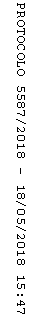 